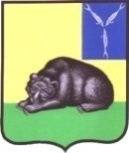 СОВЕТ МУНИЦИПАЛЬНОГО ОБРАЗОВАНИЯ ГОРОД ВОЛЬСКВОЛЬСКОГО МУНИЦИПАЛЬНОГО РАЙОНАСАРАТОВСКОЙ ОБЛАСТИР Е Ш Е Н И Е15 октября 2018 года                     № 3/4-13                               г. ВольскО внесении изменений  в Генеральный  план  муниципального образования город   Вольск до 2025 года, утвержденный Решением Советамуниципального образования город Вольск Вольскогомуниципального района Саратовской области от 10.06.2011 г. № 37/2-214.        В целях исполнения  федерального  законодательства  в  сфере  градостроительства  и  соблюдения  прав  человека  на  благоприятные  условия  жизнедеятельности, прав  и  законных  интересов  правообладателей  земельных  участков  и  объектов  капитального  строительства,  руководствуясь  статьями 9, 24 - 25   Градостроительного  кодекса  Российской  Федерации,  Федеральным  законом  от  06.10.2003 № 131-ФЗ  «Об  общих  принципах  организации  местного  самоуправления  в  Российской  Федерации»,  ст. 19  Устава  муниципального  образования  город  Вольск  Вольского  муниципального  района  Саратовской  области, Совет  муниципального  образования  город  Вольск Вольского  муниципального района Саратовской области                                                          РЕШИЛ:         	1. Внести в графическую  часть Генерального плана  муниципального образования   город Вольск до 2025 года, утвержденного  Решением Совета  муниципального образования город Вольск Вольского муниципального района Саратовской области  от 10.06.2011 г. № 37/2-214, следующие  изменения:       	1) изложить схему «Предложения по территориальному планированию (проектный план). Фрагмент  1  М 1:10000» в новой  редакции (приложение №1);      	2) изложить «Схему границ функциональных зон М 1:10000» в новой  редакции (приложение № 2).        	2. Контроль за исполнением  настоящего  решения  возложить  на  главу  муниципального  образования  город  Вольск.       	3. Настоящее  решение  вступает  в  силу  со  дня  его  официального  опубликования.Глава муниципального образования город Вольск                                                                                М.А.КузнецовПриложение №1к Решению Совета муниципального образования  город  Вольск                                                                                                                  от 15.10.2018 г. №3/4-13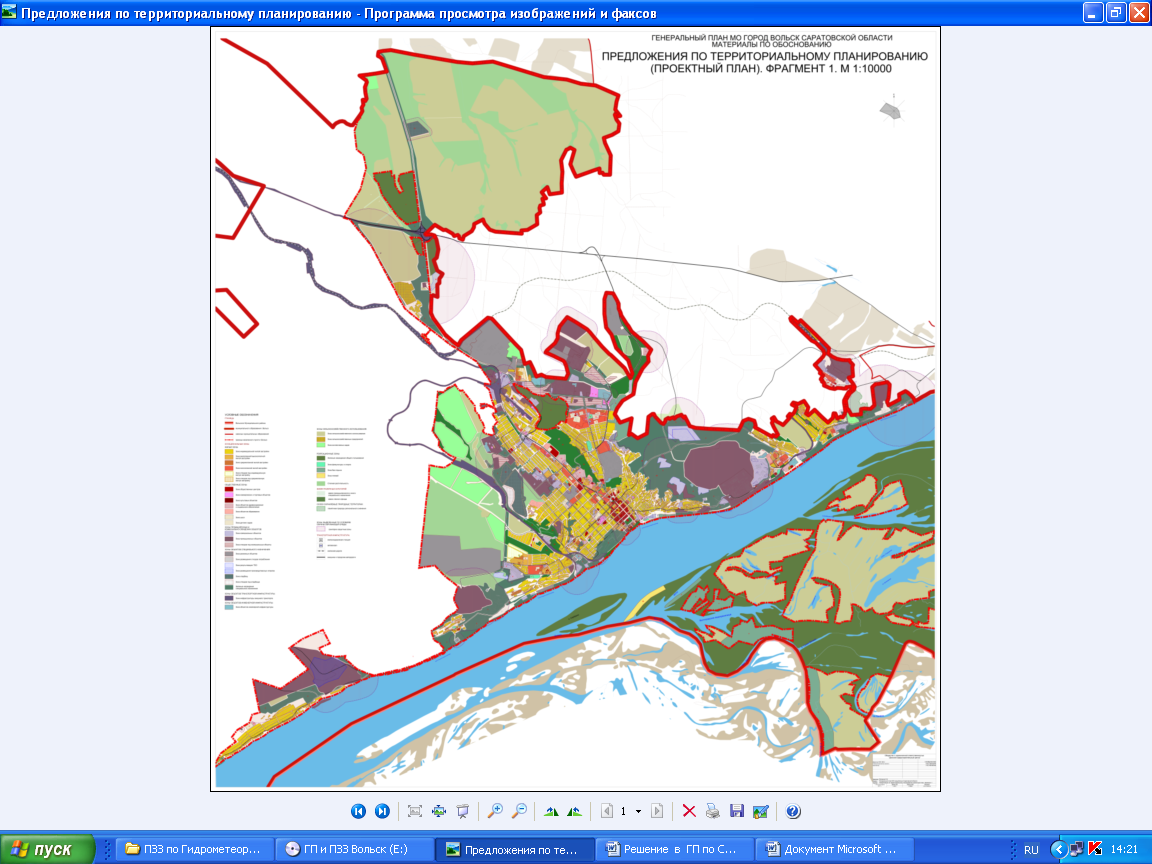 Глава муниципального образования город Вольск                                                                                М.А.КузнецовПриложение №2к Решению Совета  муниципального образования  город  Вольск                                                                                                                  от 15.10.2018 г. №3/4-13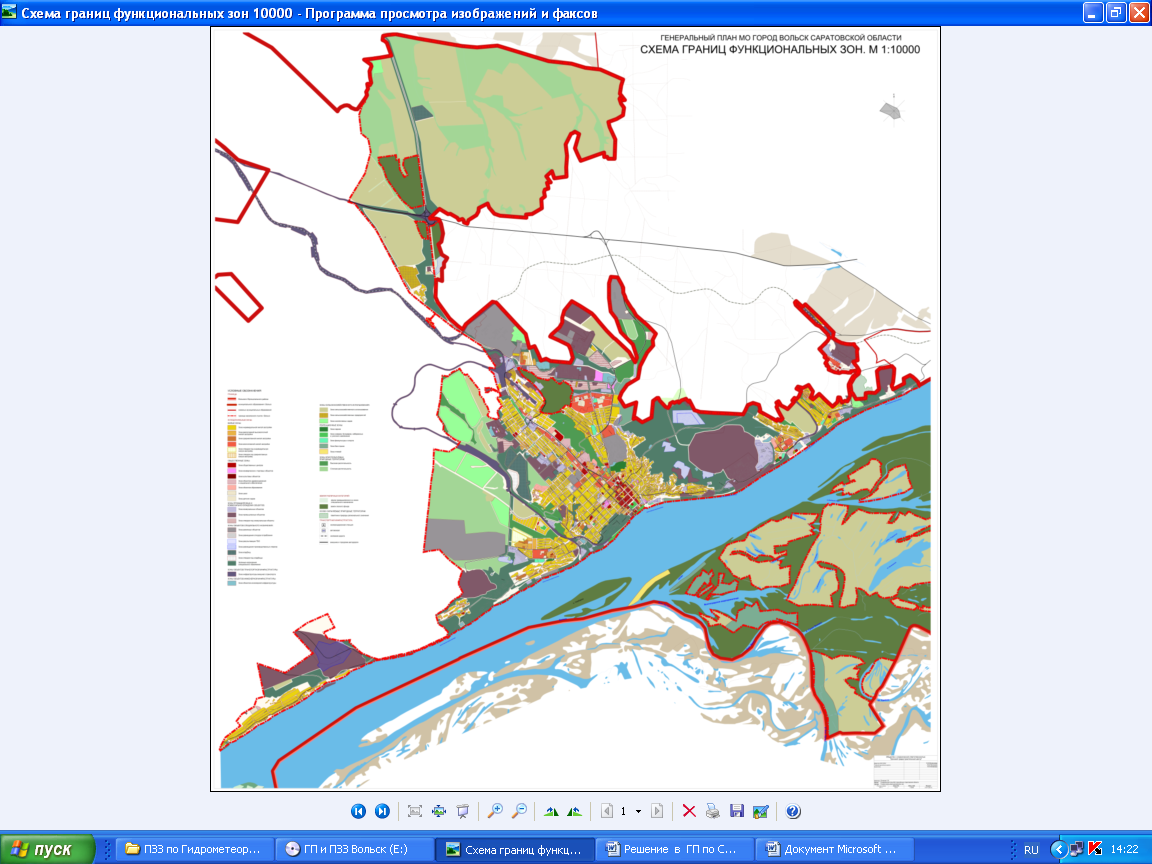 Глава муниципального образования город Вольск                                                                                М.А.Кузнецов